SCANDINAVIAN /NORDIC CUISINES MENUSALADS & APPETISERS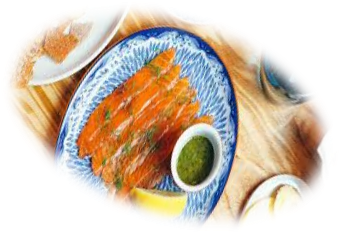 Whole Poached SalmonOpen-Faced SandwichesLettuce, Tomato, Cucumber SaladMushroom Salad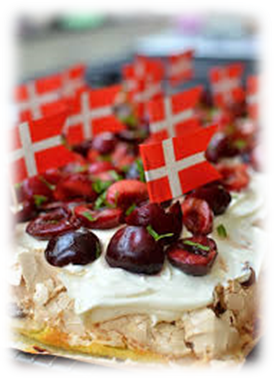 Creamy Beetroot SaladCucumber Dill SaladCarrot and Raisin Salad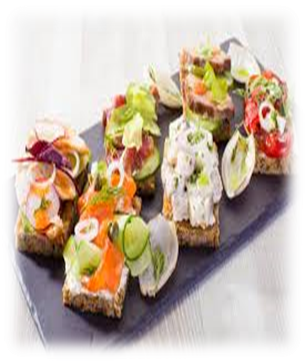 MAIN DISHESMeatballs with Creamy Mushroom Sauce	Roasted Pork with Apple and PrunesButter-Steamed Potatoes Roasted Root VegetablesMacaroni CasseroleKarelian StewScandinavian Cabbage RollsDESSERTS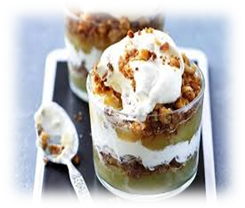 Swedish Almond and Blueberry TorteDanish Apple Trifle Fresh Fruit / Fruit Salad BREAD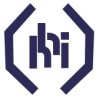 Spiced Rye Bread